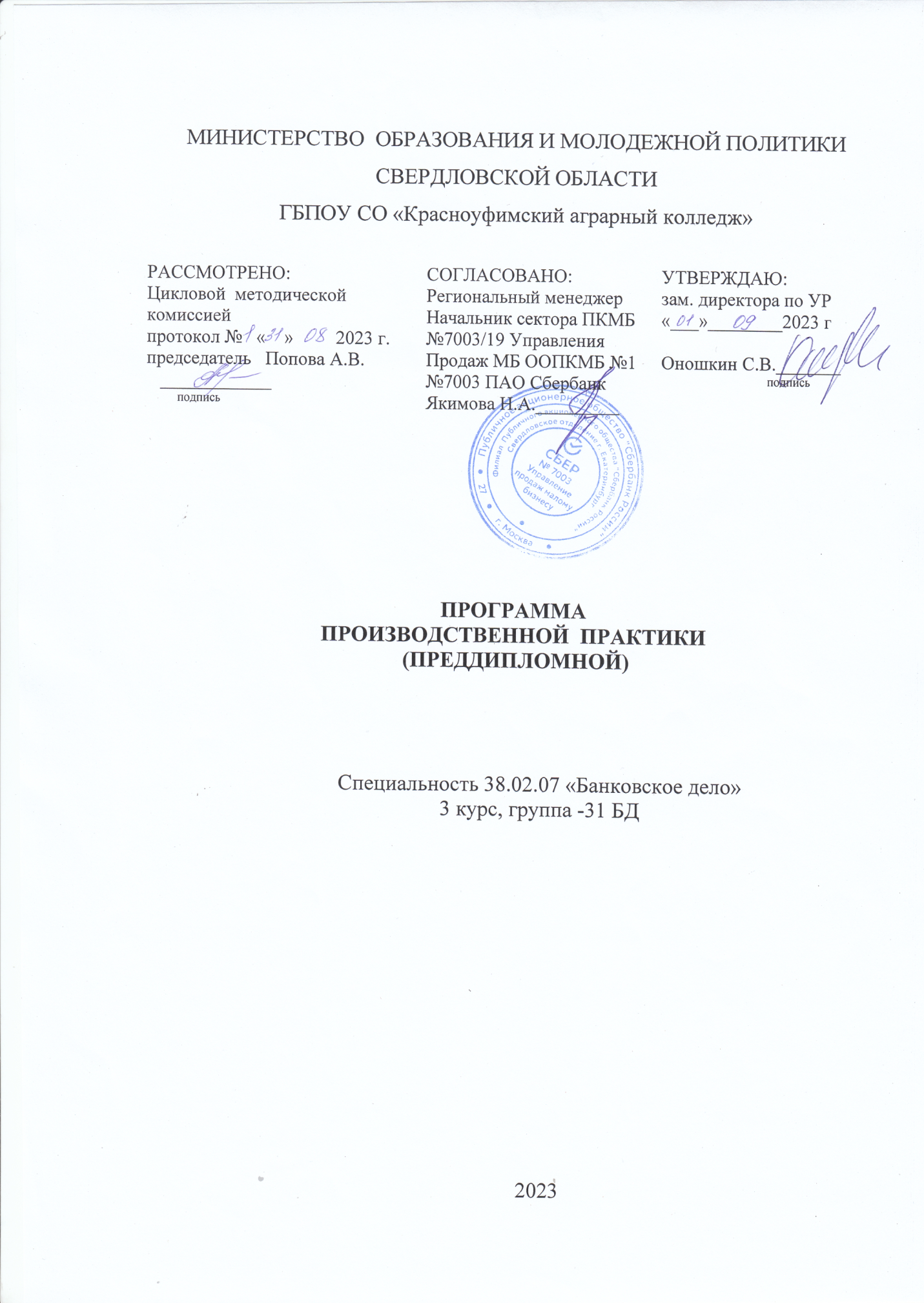 МИНИСТЕРСТВО  ОБРАЗОВАНИЯ И МОЛОДЕЖНОЙ ПОЛИТИКИ СВЕРДЛОВСКОЙ ОБЛАСТИГБПОУ СО «Красноуфимский аграрный колледж»ПРОГРАММА ПРОИЗВОДСТВЕННОЙ  ПРАКТИКИ (ПРЕДДИПЛОМНОЙ) Специальность 38.02.07 «Банковское дело»3 курс, группа -31 БД2023Рабочая программа производственной (преддипломной) практики является частью программы подготовки специалистов среднего звена в соответствии с ФГОС СПО по специальности 38.02.07 Банковское дело, укрупненной группы специальностей 38.00.00 «Экономика и управление».Разработчик:  Шарова Ольга Владимировна – преподаватель первой квалификационной категории ГБПОУ СО «Красноуфимский аграрный колледж».СОДЕРЖАНИЕПриложение МЕТОДИЧЕСКИЕ РЕКОМЕНДАЦИИ  ПО  ПРОХОЖДЕНИЮ                  20           ПРЕДДИПЛОМНОЙ ПРАКТИКИ И СОСТАВЛЕНИЮ ОТЧЕТА 1. ПАСПОРТ РАБОЧЕЙ ПРОГРАММЫ ПРОИЗВОДСТВЕННОЙ ПРАКТИКИ (ПРЕДДИПЛОМНОЙ)Область применения рабочей программы  ПДПРабочая программа производственной (преддипломной) практики определяет требования к умениям и практическому опыту по видам профессиональной деятельности: ведение расчетных операций; осуществление кредитных операций; выполнение работ по профессии «Контролер (Сберегательного банка)»; выполнение внутрибанковских операций;выполнение операций с ценными бумагами;осуществление операций, связанных с выполнением учреждениями Банка России основных функций.Рабочая программа производственной (преддипломной) практики призвана в соответствии с ФГОС обеспечить развитие общих и профессиональных компетенций (ОК 1- 11; ПК 1.1. – 1.6, 2.1 - 2.5, 3.1 – 3.16). Содержание всех этапов практики, в том числе и преддипломной, должно обеспечивать обоснованную последовательность формирования у обучающихся системы умений, целостной профессиональной деятельности и практического опыта в соответствии с требованиями ФГОС СПО.  1.2. Место практики в структуре программы подготовки специалистов среднего звена.Производственная (преддипломная) практика проводится в соответствии с учебным планом и графиком учебного процесса после освоения всех профессиональных модулей и учебных дисциплин и реализуется непрерывно в течение 4 недель (144 часов).1.3. Цели и задачи ПДП – требования к результатам практики.Практика имеет целью комплексное освоение обучающимися всех видов профессиональной деятельности по специальности среднего профессионального образования по ППССЗ специальности 38.02.07 Банковское дело, направлена на формирование общих и профессиональных компетенций, а также приобретение необходимых умений и опыта практической работы по специальности. Целью преддипломной практики  является сбор данных, необходимых для написания дипломной (выпускной квалификационной) работы, т.е. приобретение персонального исследовательского опыта по изучаемой проблеме, накопление и систематизация теоретического и практического материала. Преддипломная практика направлена на углубление студентом первоначального профессионального опыта, развитие общих и закрепление профессиональных компетенций, проверку его готовности к самостоятельной трудовой деятельности, а также на подготовку к выполнению и защите выпускной квалификационной работы (дипломной работы).  В связи с этим преддипломная практика должна быть непосредственно связана с тематикой дипломной работы и включать в себя следующие этапы ее реализации: 1. Теоретический (с момента выбора и утверждения темы и до начала самой практики). Задачами этого этапа является изучение нормативных документов и научных публикаций по соответствующей сфере экономики в целях формирования теоретических представлений об исследуемой проблеме. 2. Практический (собственно практика). Сбор материалов для получения представления о реальном функционировании хозяйственного механизма или сферы экономики.  3. Исследовательский (с момента окончания практической деятельности и до написания отчета). Состоит в сопоставлении теоретических представлений и практических данных для разработки предложений по совершенствованию сложившейся практики. Основные задачи производственной (преддипломной) практики предполагают: приобретение практических навыков решения производственных, организационных, экономических и других задач, соответствующих профилю организации - базы практики; развитие организаторских способностей, ответственности за порученную работу; овладение передовым опытом работы и  инновационными технологиями; ознакомление с реальными производственными, технологическими и организационными процессами, протекающими на объекте базы практики; овладение практическими навыками коммуникативных технологий и активное участие в коммуникативных процессах, реально происходящих на объекте базы практики;  сбор материалов для выполнения выпускной квалификационной работы.  В результате прохождения производственной (преддипломной) практики обучающийся завершает развитие общих компетенций (ОК 1–11) и профессиональных компетенций:Таблица 1Профессиональные компетенции1.4. Требования к результатам освоения производственной (преддипломной) практикиВ результате прохождения производственной (преддипломной) практики обучающийся должен знать: организационную структуру коммерческого банка, выбранного для практики; нормативные правовые документы, регулирующие организацию безналичных расчетов, осуществление кредитных операций и обеспечение кредитных обязательств;  правила совершения операций по расчетным счетам, очередность списания денежных средств; формы расчетов и технологии совершения расчетных операций;  формы международных расчетов; виды платежных карт и операций, проводимых с их использованием; порядок оценки кредитоспособности клиента;  способы и порядок предоставления и погашения различных видов кредитов;  порядок ведения кассовых операций, операций с наличной иностранной валютой и чеками;  основы организации депозитных операций с физическими и юридическими лицами; принципы и финансовые основы системы страхования вкладов, элементов депозитной политики банка; виды депозитных счетов, открываемых  клиентам; знание организации учета основных средств, нематериальных активов и материальных запасов;  учет доходов и расходов от банковских операций, операционных доходов и расходов, прочих доходов и расходов, доходов и расходов будущих периодов;  состав выплат, входящих в фонд оплаты труда; виды и порядок расчетов удержаний из заработной платы; порядок исчисления и уплаты налогов, по которым кредитные организации являются налогоплательщиками или налоговыми агентами;  состав ежедневной, месячной, квартальной и годовой бухгалтерской отчетности и требования, предъявляемые к ней;  операции банка с ценными бумагами.уметь: вести  расчетно-кассовое обслуживание клиентов; осуществлять безналичные платежи с использованием различных форм расчетов в национальной и иностранной валютах; вести расчетное обслуживание счетов бюджетов различных уровней; вести межбанковские расчеты; обслуживать расчетные операции с использованием различных видов платежных карт. оценивать кредитоспособность клиентов- физических лиц и клиентов юридических лиц; осуществлять и оформлять выдачу кредитов физическим и юридическим лицам; осуществлять сопровождение выданных кредитов; проводить операции на рынке межбанковских кредитов; формировать и регулировать резервы на возможные потери по кредитам;выполнять и оформлять приходные и расходные кассовые операции; выполнять операции с наличными деньгами при использовании программно-технических средств; выполнять и оформлять операции с сомнительными, неплатежеспособными и имеющими признаки подделки денежными знаками;консультировать клиентов по депозитным операциям;выполнять и оформлять депозитные операции с физическими лицами; выполнять и оформлять депозитные операции с юридическими лицами;вести учет имущества в кредитных организациях; осуществлять операции по учету доходов, расходов и результатов деятельности; осуществлять операции по уплате налогов, плательщиками которых являются кредитные организации; осуществлять операции по удержанию и уплате налога на доходы физических лиц; составлять бухгалтерскую отчетность; осуществлять учет операций с ценными бумагами. приобрести практический опыт: проведения расчетных операций; выполнения кредитных операций; проведения кассовых операций и проведения операций по банковским вкладам (депозитам); выполнения внутрибанковских операций.СТРУКТУРА   И СОДЕРЖАНИЕ РАБОЧЕЙ ПРОГРАММЫ  ПРОИЗВОДСТВЕННОЙ (ПРЕДДИПЛОМНОЙ)   ПРАКТИКИ.2.1. Тематический план 2.2. Содержание производственной  практики (преддипломной)Уровень освоения учебного материала используются следующие обозначения:ознакомительный (узнавание ранее изученных объектов, свойств);репродуктивный (выполнение деятельности по образцу, инструкции или под руководством); 3.продуктивный (планирование и самостоятельное выполнение деятельности, решение проблемных задач3. УСЛОВИЯ РЕАЛИЗАЦИИ ПРОГРАММЫ ПДПОбщее руководство преддипломной  практикой осуществляет руководитель выпускной квалификационной работы студента. Руководитель  практики утверждает общий план её проведения, обеспечивает контроль проведения, выдает индивидуальные задания по ВКР, проверяет отчет по итогам преддипломной практики.Практика осуществляется на основе договоров между образовательным учреждением и предприятиями, в соответствии с которыми последние предоставляют места для прохождения практики. В договоре оговариваются все вопросы, касающиеся проведения практики. Консультирование по выполнению заданий, контроль посещения мест производственной практики, проверка отчетов по итогам практики и выставление оценок осуществляется руководителем практики от образовательного учреждения.Перед началом практики проводится  организационное собрание. Посещение организационного собрания и консультаций по практике – обязательное условие её прохождения!Организационное собрание проводится с целью ознакомления Вас  с приказом, сроками практики, порядком организации работы во время практики в организации, оформлением необходимой документации, правилами техники безопасности, распорядком дня, видами и сроками отчетности и т.п.ВАЖНО! С момента зачисления практикантов на рабочие места на них распространяются правила охраны труда и  внутреннего распорядка, действующие в кредитной организации (предприятии)!3.1  Информационное обеспечение производственной практики (преддипломной)Законодательные и нормативные акты: 1. Гражданский кодекс Российской Федерации с изменениями. 2. Федеральный закон от 02.12.1990 № 395-1 «О банках и банковской деятельности» с изменениями. 3. Федеральный закон от 26.03.1998 № 41-ФЗ «О драгоценных металлах и драгоценных камнях» с изменениями. 4. Федеральный закон от 07.08.2001 № 115-ФЗ «О противодействии легализации (отмыванию) доходов, полученных преступным путём, и финансированию терроризма» с изменениями. 5. Федеральный закон от 10.07.2002 № 86-ФЗ «О Центральном банке Российской Федерации (Банке России) » с изменениями. 6. Федеральный закон от 23.12.2003 № 177-ФЗ «О страховании вкладов физических лиц в банках Российской Федерации» с изменениями. 7. Инструкция Банка России от 30.11.2000 № 94-И «О порядке определения массы драгоценных металлов и драгоценных камней и исчисления их стоимости в Банке России и кредитных организациях». 8. Инструкция Банка России от 04.12.2007 № 131-И «О порядке выявления, временного хранения, гашения и уничтожения денежных знаков с радиоактивным загрязнением» с изменениями.9. Инструкция Банка России от 16.09.2010 № 136-И «О порядке осуществления уполномоченными банками (филиалами) отдельных видов банковских операций с наличной иностранной валютой и операций с чеками (в том числе дорожными чеками), номинальная стоимость которых указана в иностранной валюте, с участием физических лиц» с изменениями. 10. Инструкция Банка России от 30.05.2014 № 153-И «Об открытии  и закрытии банковских счетов, счетов по вкладам (депозитам), депозитных счетов» с изменениями. 11. Инструкция Банка России от 01.11.1996 № 50 «Положение о совершении кредитными организациями операций с драгоценными металлами на территории Российской Федерации и порядке проведения банковских операций с драгоценными металлами»» с изменениями. 12. Положение Банка России от 18.12.2001 № 168-П «О порядке совершения уполномоченными банками (филиалами уполномоченных банков) с денежными знаками стран – участниц Экономического и валютного союза и банкнотами и монетой, номинированными в евро» с изменениями. 13. Положение Банка России от 16.12.2003 № 242-П «Об организации внутреннего контроля в кредитных организациях и банковских группах» с изменениями. 14. Положение Банка России от 18.04.2006 № 286-П «Об установлении и опубликовании Центральным банком Российской Федерации официальных курсов иностранных валют по отношению к рублю» с изменениями. 15. Положение Банка России от 24.04.2008 № 318-П «О порядке ведения кассовых операций и правилах хранения, перевозки и инкассации банкнот и монеты Банка России в кредитных организациях на территории Российской Федерации» с изменениями. 16. Положение Банка России от 07.08.2009 № 342-П «Об обязательных резервах кредитных организаций » с изменениями. 17. Положение  о Плане счетов бухгалтерского учета для кредитных организаций и порядке его применению от 27.02.2017  № 579-П. 18. Указание Банка России от 07.10.1998 № 376-У «О порядке совершения Банком России сделок купли-продажи драгоценных металлов с кредитными организациями на территории Российской Федерации» с изменениями. 19. Указание Банка России от 18.11.1999 № 682-У «О порядке заключения кредитными организациями договора хранения драгоценных металлов и ведения счёта ответственного хранения драгоценных металлов в Банке России». 20. Указание Банка России от 28.05.2003 № 1283-У «О порядке установления Банком России учтённых цен на аффинированные  драгоценные металлы» с изменениями. 21. Указание Банка России от 30.03.2004 № 1412-У «Об установлении суммы перевода физическим лицом – резидентом из Российской Федерации без открытия банковских счетов». 22. Указание Банка России от 13.11.2006 № 1744-У «О порядке выдачи Банком России кредитным организациям – резидентам курсовых и разменных монет для нумизматических целей» с изменениями. 23. Указание Банка России от 26.12.2006 № 1778-У «О признаках платёжеспособности и правилах обмена банкнот и монеты Банка России» с изменениями. 24. Указание Банка России от 20.06.2007 № 1842-У «О порядке осуществления банковских операций по переводу денежных средств по поручению физических лиц без открытия им банковских счетов кредитными организациями с участием коммерческих организаций, не являющихся кредитными организациями» с изменениями. 25. Указание Банка России от 14.08.2008 № 2054-У «О порядке ведения кассовых операций с наличной иностранной валютой в уполномоченных банках на территории Российской Федерации» с изменениями. 26. Указание Банка России от 27.08.2008 № 2060-У «О кассовом обслуживании в учреждениях Банка России кредитных организаций и иных юридических лиц» с изменениями. 28. Указание Банка России от 06.10.2008 № 2087-У «О перечне машиночитаемых защитных признаков банкнот Банка России, подлежащих проверке кредитными организациями». 27. Указание Банка России от 05.06.2009 № 2248-У «Об условиях и порядке приёма на экспертизу и обмена банкнот Банка России, окрашенных специальной краской, на территории Российской Федерации». 28. Указание Банка России от 01.07.2009 № 2255-У «О правилах учёта и хранения слитков драгоценных металлов в кредитных организациях на территории Российской Федерации». 29. Указание Банка России от 16.07.2010 № 2481-У «О порядке ведения  и оформления кредитными организациями кассового журнала по приходу 0401704 и кассового журнала по расходу 0401705». 30. Указание Банка России от 13.12.2010 № 2538-У «О порядке бухгалтерского учёта уполномоченными банками (филиалами) отдельных видов банковских операций с наличной иностранной валютой и операций с чеками (в том числе дорожными чеками), номинальная стоимость которых указана в иностранной валюте, с участием физических лиц». 31. Письмо Банка России от 23.11.1998 № 327-Т «О переводах денежных средств по поручению физических лиц без открытия банковских счетов». 32. Письмо Банка России от 28.10.2009 № 133-Т «О работе с банками, привлекающими вклады физических лиц по ставкам, превышающим рыночные». 33. Письмо Банка России от 14.01.2010 № 6-Т «Об определении курсов иностранных валют по отношению к рублю, официальные курсы которых не устанавливаются Банком России». 34. Письмо Банка России от 11.08.2010 № 113-Т «Об отражении в бухгалтерском учёте кредитных организаций операций по депонированию обязательных резервов в Банке России». 35. Официальное разъяснение Банка России от 29.01.2002 № 23-ОР «Об отдельных вопросах применения законодательства о проведении кредитными организациями операций с драгоценными металлами и природными камнями на территории Российской Федерации».36. Положение от 20 октября 2016 г. N 554-П Отраслевой стандарт бухгалтерского учета кредитными Организациями операций, связанных с выполнением обязательных резервных требований.Основные источники: 1.Каджаева М.Р.; Дубровская С.В. Банковские операции: учебник для СПО. – М.: Академия, 2014. – 457 с. 2. О.И. Лаврушин  «Основы банковского  дела»: учебник для СПО.-М.:  Кнорус,  2018.Дополнительные источники:1. Мерцалова, А.И. Учёт и операционная деятельность в кредитных организациях: учебник / А.И. Мерцалова, А.Л. Лазаренко. – М.: ФОРУМ : ИНФРА-М, 2018. Электронные справочные системы и интернет-ресурсы:1. Справочно-правовая система «КонсультантПлюс». 2. Справочно-правовая система «Гарант». 
3. Информационный банковский портал [Электронный ресурс]. – Режим доступа: http://www.banki.ru. 4. Материалы официального сайта Банка России [Электронный ресурс]. – Режим доступа: http://www.cbr.ru. 5. Электронные ресурсы кредитных организаций Российской Федерации в Интернет.6. Электронный ресурс  профессиональной банковской школы  Профбанкинг:www.profbanking.ru7. http://government.ru – сайт Правительства РФ 30. 8. www.minfin.ru - сайт Министерства финансов Российской Федерации 9.http:// www.cbr.ru – сайт Центрального Банка России 10.www.fsfr.ru – сайт Федеральной службы по финансовым рынкам 11.www.gko.ru – сайт Московской межбанковской валютной биржи и Российской торговой сети (ММВБ-РТС) 12. http://www.nspk.ru - сайт Национальной  системы платежных карт   13. http://www.garant.ru - информационно-правовой портал 14. http://www.cbr.ru/publ/BBS/Bbs1402r.pdf - Бюллетень банковской статистики 15. http://www/book.ru  - электронный библиотечный ресурс 16. http://znanium.com – электронный библиотечный ресурс 17. http://www.consultant.ru- информационно-правовой портал4.КОНТРОЛЬ И ОЦЕНКА РЕЗУЛЬТАТОВ ПРОИЗВОДСТВЕННОЙ  ПРАКТИКИ (ПРЕДДИПЛОМНОЙ)Контроль и оценка результатов освоения производственной (преддипломной) практики осуществляется преподавателями дисциплин профессионального цикла в процессе проведения консультаций, посещения баз практики, а также выполнения обучающимися индивидуальных заданий, исследований, что контролируется также и руководителями практики от организации. По окончании практики студенты представляют в колледж письменный отчет на 20-25 листах бумаги формата А 4 (поля: вверх, низ – 2, левое – 3, правое – 1, шрифт 14 TimesNewRoman)   Пронумерованные листы отчета брошюруются в папку-скоросшиватель, которая оформляется по установленному образцу.Отчет должен состоять из ряда разделов и  содержать иллюстративный материал в виде таблиц, схем, диаграмм, графиков.  В заключение отчета формируются выводы и предложения.При оформлении отчета по практике его материалы располагаются в следующей последовательности:1. Титульный лист2. Индивидуальное задание на преддипломную практику3. Дневник прохождения практики4. Отзыв руководителя практики от организации о работе студента5. Оглавление6. Введение7. Основная часть отчета (ориентирована на главы ВКР)8. Заключение9. Список использованной литературы10. Приложения (первичные документы, учетные регистры, бухгалтерская и налоговая отчетность, договора, выдержки из учетной политики, выдержки из устава и т.д.)Отчет по преддипломной практике оформляется в соответствии с методическими рекомендациями.Отчет, дневник, отзыв должны быть заверены гербовой печатью организации.К отчету прилагаются:1. Индивидуальный календарно-тематический план прохождения практики.2. Дневник прохождения практики.Отчет представляется  в виде материала, на основании которого будет написана аналитическая (исследовательская) часть выпускной квалификационной работы.Преддипломная практика завершается защитой отчета, что является вторым допуском к защите ВКР.Студенты, не выполнившие без уважительной причины требований индивидуального задания, отчисляются из учебного заведения как имеющие академическую задолженность. В случае уважительной причины студенты направляются на практику вторично, а государственная итоговая аттестация переносится на следующий год.РАССМОТРЕНО:Цикловой  методической комиссией протокол №   «    »         2023 г.председатель   Попова А.В.   ____________          подпись СОГЛАСОВАНО:Региональный менеджерНачальник сектора ПКМБ№7003/19 Управления Продаж МБ ООПКМБ №1№7003 ПАО СбербанкЯкимова Н.А._________УТВЕРЖДАЮ: зам. директора по УР«___»________2023 гОношкин С.В._______                                  подпись  1ПАСПОРТ  РАБОЧЕЙ ПРОГРАММЫ  ПРОИЗВОДСТВЕННОЙ  ПРАКТИКИ   (ПРЕДДИПЛОМНОЙ)   42СТРУКТУРА   И СОДЕРЖАНИЕ РАБОЧЕЙ ПРОГРАММЫ  ПРОИЗВОДСТВЕННОЙ (ПРЕДДИПЛОМНОЙ)   ПРАКТИКИ.103УСЛОВИЯ  РЕЛИЗАЦИИ  ПРОГРАММЫ ПДП     144КОНТРОЛЬ И ОЦЕНКА РЕЗУЛЬТАТОВ ПРОИЗВОДСТВЕННОЙ  ПРАКТИКИ (ПРЕДДИПЛОМНОЙ)18КодНаименование видов деятельности и профессиональных компетенцийПК 1.1.Осуществлять расчетно-кассовое обслуживание клиентовПК 1.2.Осуществлять безналичные платежи с использованием различных форм расчетов в национальной и иностранной валютахПК 1.3.Осуществлять расчетное обслуживание счетов бюджетов различных уровнейПК 1.4.Осуществлять межбанковские расчетыПК 1.5.Осуществлять международные расчеты по экспортно-импортным операциямПК 1.6.Обслуживать расчетные операции с использованием различных видов платежных картПК 2.1.Оценивать кредитоспособность клиентовПК 2.2.Осуществлять и оформлять выдачу кредитовПК 2.3.Осуществлять сопровождение выданных кредитовПК 2.4.Проводить операции на рынке межбанковских кредитовПК 2.5.Формировать и регулировать резервы на возможные потери по кредитам. ПК 3.1 Выполнять и оформлять приходные и расходные кассовые операции. ПК 3.2 Выполнять операции с наличными деньгами при использовании программно- технических средств ПК 3.3Выполнять и оформлять операции с сомнительными, неплатёжеспособными и имеющими признаки подделки денежными знаками Банка России и иностранных государств.знаками ПК 3.4Выполнять и оформлять операции с памятными монетами и драгоценными металлами. ПК 3.5Выполнять и оформлять операции с наличной иностранной валютой и чеками. ПК  3.6Осуществлять контроль кассовых операций ПК  3.7Консультировать клиентов по депозитным операциям. 
 ПК 3.8Выполнять и оформлять депозитные операции с физическими лицами в валюте Российской Федерации и иностранной валюте. ПК 3.9Выполнять и оформлять депозитные операции с юридическими лицами ПК 3.10Выполнять и оформлять операции по привлечению во вклады драгоценных металловПК 3.11 Оказание информационно-консультационных услуг клиенту по вопросам предоставления потребительского кредит и выбора кредитной программы.ПК 3.12 Оценивать платежеспособность и кредитоспособность потенциального заемщика и подготавливать решение о целесообразности выдачи потребительского кредита.ПК 3.13Осуществлять прием, обработку документов для выдачи потребительского кредита. Заключать договор потребительского кредита.знакамиПК 3.14Взаимодействовать с заемщиком по вопросам обслуживания потребительского кредита.ПК 3.15Проводить мероприятия по предупреждению и урегулированию просроченной задолженности заемщика по договору потребительского кредита. Осуществлять анализ информации о заемщике, имеющем просроченную задолженность.задолженности заемщика по договору потребительског о кредита. Осуществлять анализ информации о заемщике, имеющем просроченную задолженностьПК 3.16Проводить мониторинг качества потребительских кредитов и осуществлять корректировку резерва на возможные потери с учетом профессионального суждения.Таблица 2  Общие компетенцииТаблица 2  Общие компетенцииКоды ПК и ОКНаименованиеразделов профессионального модуляВсего часов(макс, учебная нагрузка и практики)Объем времени, отведенный на освоение междисциплинарного курсаОбъем времени, отведенный на освоение междисциплинарного курсаОбъем времени, отведенный на освоение междисциплинарного курсаОбъем времени, отведенный на освоение междисциплинарного курсаОбъем времени, отведенный на освоение междисциплинарного курсаПрактикаПрактикаКоды ПК и ОКНаименованиеразделов профессионального модуляВсего часов(макс, учебная нагрузка и практики)Обязательная аудиторная учебная нагрузка обучающегосяОбязательная аудиторная учебная нагрузка обучающегосяОбязательная аудиторная учебная нагрузка обучающегосяСамостоятельная работа обучающегосяСамостоятельная работа обучающегосяУчебная, часовПроизводственная (по профилю специальности), часовКоды ПК и ОКНаименованиеразделов профессионального модуляВсего часов(макс, учебная нагрузка и практики)Всего, часовв т.ч. лабораторные работы и практические занятия, часовВ т.ч. курсовая работа, часовВсего, часовВ т.ч. курсовая работа, часовУчебная, часовПроизводственная (по профилю специальности), часов12345678910ОК 1- 11; ПК 1.1. – 1.6, 2.1 - 2.5, 3.1 – 3.16. Раздел 1. Подготовительный этап 66ОК 1- 11; ПК 1.1. – 1.6, 2.1 - 2.5, 3.1 – 3.16. Раздел 2. Организация практики 2424ОК 1- 11; ПК 1.1. – 1.6, 2.1 - 2.5, 3.1 – 3.16. Раздел 3. Производственный этап102102ОК 1- 11; ПК 1.1. – 1.6, 2.1 - 2.5, 3.1 – 3.16. Раздел 4. Подготовка отчета по практике1212Всего:144144№ урока№ урокаНаименование разделов ПДПСодержание учебного материала, практические занятия, самостоятельная работа обучающихсяОбъем часовУровень освоенияПРОИЗВОДСТВЕННАЯ ПРЕДДИПЛЛОМНАЯ ПРАКТИКА (ПДП)ПРОИЗВОДСТВЕННАЯ ПРЕДДИПЛЛОМНАЯ ПРАКТИКА (ПДП)ПРОИЗВОДСТВЕННАЯ ПРЕДДИПЛЛОМНАЯ ПРАКТИКА (ПДП)ПРОИЗВОДСТВЕННАЯ ПРЕДДИПЛЛОМНАЯ ПРАКТИКА (ПДП)Раздел 1. Подготовительный этап.Раздел 1. Подготовительный этап.Раздел 1. Подготовительный этап.Раздел 1. Подготовительный этап.Раздел 1. Подготовительный этап.Раздел 1. Подготовительный этап.11Вводное занятие.Ознакомление с целями и задачами практики.Инструктаж по технике безопасности. Общий инструктаж о проведении практики. Ознакомление студентов с порядком выполнения отчетов.Получение индивидуального задания63Раздел 2. Организация практики.Раздел 2. Организация практики.Раздел 2. Организация практики.Раздел 2. Организация практики.Раздел 2. Организация практики.22Организация практики в Банке.Знакомство с руководителем практики от организации. Правила внутреннего распорядка. Инструктаж по технике безопасности.  Ознакомление со спецификой организации (характеристика объекта практики с точки зрения темы ВКР): рассмотрение структуры, Устава, полномочий, нормативного регулирования, клиентской базы и др. изучение функциональных обязанностей по должности в период прохождения практики. 6333Организация практики в Банке.Знакомство с руководителем практики от организации. Правила внутреннего распорядка. Инструктаж по технике безопасности.  Ознакомление со спецификой организации (характеристика объекта практики с точки зрения темы ВКР): рассмотрение структуры, Устава, полномочий, нормативного регулирования, клиентской базы и др. изучение функциональных обязанностей по должности в период прохождения практики. 6344Организация практики в Банке.Знакомство с руководителем практики от организации. Правила внутреннего распорядка. Инструктаж по технике безопасности.  Ознакомление со спецификой организации (характеристика объекта практики с точки зрения темы ВКР): рассмотрение структуры, Устава, полномочий, нормативного регулирования, клиентской базы и др. изучение функциональных обязанностей по должности в период прохождения практики. 6355Организация практики в Банке.Знакомство с руководителем практики от организации. Правила внутреннего распорядка. Инструктаж по технике безопасности.  Ознакомление со спецификой организации (характеристика объекта практики с точки зрения темы ВКР): рассмотрение структуры, Устава, полномочий, нормативного регулирования, клиентской базы и др. изучение функциональных обязанностей по должности в период прохождения практики. 63Раздел 3. Производственный этапРаздел 3. Производственный этапРаздел 3. Производственный этапРаздел 3. Производственный этапРаздел 3. Производственный этапРаздел 3. Производственный этап66Выполнение обязанностей дублёров специалистов Выявление специфики исследуемой проблемы по месту прохождения практики. Определение исследуемой проблемы на материалах организации - базы практикиАнализ имеющейся базы законодательства РФ, регулирующей финансовую деятельность организации6377Выполнение обязанностей дублёров специалистовВыявление специфики исследуемой проблемы по месту прохождения практики. Определение исследуемой проблемы на материалах организации - базы практикиАнализ имеющейся базы законодательства РФ, регулирующей финансовую деятельность организации6388Выполнение обязанностей дублёров специалистовВыявление специфики исследуемой проблемы по месту прохождения практики. Определение исследуемой проблемы на материалах организации - базы практикиАнализ имеющейся базы законодательства РФ, регулирующей финансовую деятельность организации6399Сбор материалов для получения представления о реальном функционировании кредитной организацииСбор материалов для получения представления о реальном функционировании кредитной организации: ведение  расчетно-кассового обслуживания клиентов; осуществление безналичных платежей с использованием различных форм расчетов в национальной и иностранной валютах; обслуживание расчетных операций с использованием различных видов платежных карт; оценка кредитоспособности клиентов-физических лиц и клиентов-юридических лиц; осуществление, оформление и сопровождение выдачи кредитов физическим и юридическим лицам; выполнение и оформление приходных и расходных кассовые операции; выполнение операций с сомнительными, неплатежеспособными и имеющими признаки подделки денежными знаками; оформление депозитных операций с юридическими и физическими лицами; ведение учета имущества в кредитных организациях; осуществление операций по учету доходов, расходов и результатов деятельности; анализ бухгалтерской отчетности кредитной организации; осуществление учета операций с ценными бумагами.631010Сбор материалов для получения представления о реальном функционировании кредитной организацииСбор материалов для получения представления о реальном функционировании кредитной организации: ведение  расчетно-кассового обслуживания клиентов; осуществление безналичных платежей с использованием различных форм расчетов в национальной и иностранной валютах; обслуживание расчетных операций с использованием различных видов платежных карт; оценка кредитоспособности клиентов-физических лиц и клиентов-юридических лиц; осуществление, оформление и сопровождение выдачи кредитов физическим и юридическим лицам; выполнение и оформление приходных и расходных кассовые операции; выполнение операций с сомнительными, неплатежеспособными и имеющими признаки подделки денежными знаками; оформление депозитных операций с юридическими и физическими лицами; ведение учета имущества в кредитных организациях; осуществление операций по учету доходов, расходов и результатов деятельности; анализ бухгалтерской отчетности кредитной организации; осуществление учета операций с ценными бумагами.631111Сбор материалов для получения представления о реальном функционировании кредитной организацииСбор материалов для получения представления о реальном функционировании кредитной организации: ведение  расчетно-кассового обслуживания клиентов; осуществление безналичных платежей с использованием различных форм расчетов в национальной и иностранной валютах; обслуживание расчетных операций с использованием различных видов платежных карт; оценка кредитоспособности клиентов-физических лиц и клиентов-юридических лиц; осуществление, оформление и сопровождение выдачи кредитов физическим и юридическим лицам; выполнение и оформление приходных и расходных кассовые операции; выполнение операций с сомнительными, неплатежеспособными и имеющими признаки подделки денежными знаками; оформление депозитных операций с юридическими и физическими лицами; ведение учета имущества в кредитных организациях; осуществление операций по учету доходов, расходов и результатов деятельности; анализ бухгалтерской отчетности кредитной организации; осуществление учета операций с ценными бумагами.631212Сбор материалов для получения представления о реальном функционировании кредитной организацииСбор материалов для получения представления о реальном функционировании кредитной организации: ведение  расчетно-кассового обслуживания клиентов; осуществление безналичных платежей с использованием различных форм расчетов в национальной и иностранной валютах; обслуживание расчетных операций с использованием различных видов платежных карт; оценка кредитоспособности клиентов-физических лиц и клиентов-юридических лиц; осуществление, оформление и сопровождение выдачи кредитов физическим и юридическим лицам; выполнение и оформление приходных и расходных кассовые операции; выполнение операций с сомнительными, неплатежеспособными и имеющими признаки подделки денежными знаками; оформление депозитных операций с юридическими и физическими лицами; ведение учета имущества в кредитных организациях; осуществление операций по учету доходов, расходов и результатов деятельности; анализ бухгалтерской отчетности кредитной организации; осуществление учета операций с ценными бумагами.631313Изучение статистических данных и анализ деятельности кредитной организации Изучение статистических данных и анализ деятельности кредитной организации в соответствии с темой ВКР. Сопоставление теоретических представлений и практических данных для разработки предложений по совершенствованию сложившейся практики: изучение положительного опыта работы (имеющихся трудностей) кредитной организации по направлению тематики ВКР; изучение динамики развития кредитной организации по направлению тематики ВКР. 631414Изучение статистических данных и анализ деятельности кредитной организации Изучение статистических данных и анализ деятельности кредитной организации в соответствии с темой ВКР. Сопоставление теоретических представлений и практических данных для разработки предложений по совершенствованию сложившейся практики: изучение положительного опыта работы (имеющихся трудностей) кредитной организации по направлению тематики ВКР; изучение динамики развития кредитной организации по направлению тематики ВКР. 631515Изучение статистических данных и анализ деятельности кредитной организации Изучение статистических данных и анализ деятельности кредитной организации в соответствии с темой ВКР. Сопоставление теоретических представлений и практических данных для разработки предложений по совершенствованию сложившейся практики: изучение положительного опыта работы (имеющихся трудностей) кредитной организации по направлению тематики ВКР; изучение динамики развития кредитной организации по направлению тематики ВКР. 631616Выполнение работ, связанных с подготовкой выпускной квалификационной работыВыбор методов ВКР и способов решения поставленных задач. Определение методов исследования для сбора информации по решению проблем исследования. Составление программы исследования. Включение программы исследования во введение ВКР. Написание Введения.631717Выполнение работ, связанных с подготовкой выпускной квалификационной работыИзучение нормативных документов и научных публикаций по соответствующей сфере экономики в целях формирования теоретических представлений об исследуемой проблеме.  Формирование списка источников. 631818Выполнение работ, связанных с подготовкой выпускной квалификационной работыНаписание аналитического обзора темы ВКР, содержащего обобщенные и критически проанализированные сведения об истории, современном состоянии, тенденциях и перспективах развития предмета обзора. Включение аналитического обзора в 1 главу ВКР.631919Выполнение работ, связанных с подготовкой выпускной квалификационной работыНаписание аналитического обзора темы ВКР, содержащего обобщенные и критически проанализированные сведения об истории, современном состоянии, тенденциях и перспективах развития предмета обзора. Включение аналитического обзора в 1 главу ВКР.632020Выполнение работ, связанных с подготовкой выпускной квалификационной работыОтражение анализа статистических данных, систематизации и обобщения собранной информации по деятельности кредитной организации во 2 главе ВКР.632121Выполнение работ, связанных с подготовкой выпускной квалификационной работыОписание опыта финансовой деятельности кредитной организации, формулирование выводов, предложений по организации деятельности и перспективам развития кредитной организации в соответствии с тематикой ВКР.  Оформление практической части ВКР. 632222Выполнение работ, связанных с подготовкой выпускной квалификационной работыОписание опыта финансовой деятельности кредитной организации, формулирование выводов, предложений по организации деятельности и перспективам развития кредитной организации в соответствии с тематикой ВКР.  Оформление практической части ВКР. 63Раздел 4. Подготовка отчета по практикеРаздел 4. Подготовка отчета по практикеРаздел 4. Подготовка отчета по практикеРаздел 4. Подготовка отчета по практикеРаздел 4. Подготовка отчета по практикеРаздел 4. Подготовка отчета по практике2323Подготовка отчета по практикеОбобщение материалов практики и подготовка отчета. Написание заключения ВКР.  Сдача отчета в соответствии с содержанием тематического плана практики, индивидуального задания 632424Подготовка отчета по практикеОбобщение материалов практики и подготовка отчета. Написание заключения ВКР.  Сдача отчета в соответствии с содержанием тематического плана практики, индивидуального задания 63ИТОГО  ЧАСОВ ПО ПДПИТОГО  ЧАСОВ ПО ПДП144ИЗ НИХ ПРАКТИЧЕСКИХИЗ НИХ ПРАКТИЧЕСКИХ144